Obiettivo: Conoscere Euro e Centesimi in italiano.Attività: Scrivi nei riquadri il valore delle monete e delle banconote in Centesimi e in Euro (€)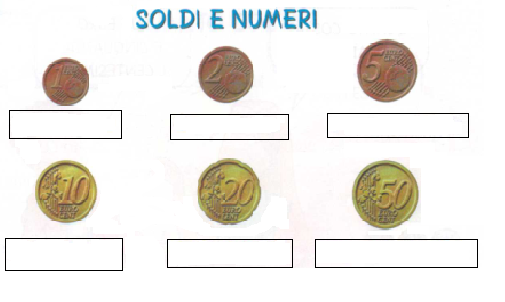 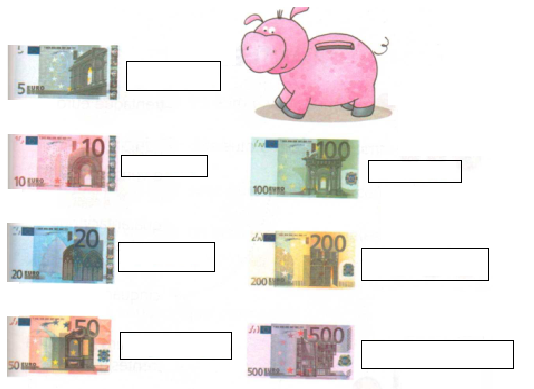 